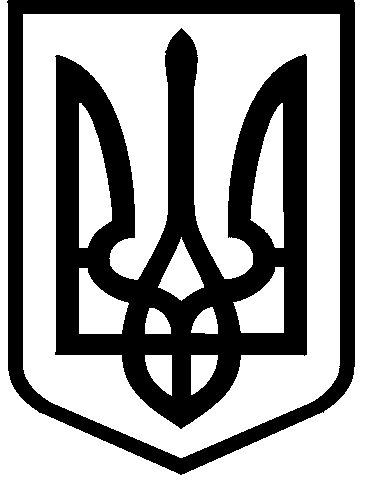 КИЇВСЬКА МІСЬКА РАДАII сесія  IX скликанняРІШЕННЯ____________№_______________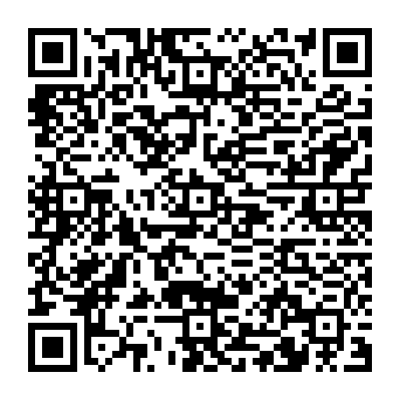 Відповідно до статей 9, 20, 83, 92, 116, 122, 123, 186 та пункту 23                 розділу Х Земельного кодексу України, Закону України «Про внесення змін до деяких законодавчих актів України щодо розмежування земель державної та комунальної власності», пункту 34 частини першої статті 26 Закону України «Про місцеве самоврядування в Україні», розглянувши проєкт землеустрою щодо відведення земельної ділянки (зміна цільового призначення) та заяву управління освіти Дарницької районної в місті Києві державної адміністрації від 15 липня 2022 року № 50390-006893094-031-03, Київська міська радаВИРІШИЛА:1. Затвердити проєкт землеустрою щодо відведення земельної ділянки управлінню освіти Дарницької районної в місті Києві державної адміністрації для експлуатації та обслуговування будівель і споруд дошкільного навчального закладу (дитячого садку) № 445 Дарницького району м. Києва на вул. Чавдар Єлизавети, 10 у Дарницькому районі м. Києва (категорія земель – землі житлової та громадської забудови, код виду цільового призначення – 03.02), заява ДЦ від 15 липня 2022 року № 50390-006893094-031-03, справа                             № 239324818).2. Змінити цільове призначення земельної ділянки площею 0,5859 га (кадастровий номер 8000000000:90:290:0005, витяг з Державного земельного кадастру про земельну ділянку від 28 липня 2022 року № НВ-0000695192022) та дозволити її використання для будівництва та обслуговування будівель закладів освіти (код виду цільового призначення - 03.02).3. Надати УПРАВЛІННЮ ОСВІТИ ДАРНИЦЬКОЇ РАЙОННОЇ В МІСТІ КИЄВІ ДЕРЖАВНОЇ АДМІНІСТРАЦІЇ, за умови виконання пункту 4 цього рішення, в постійне користування земельну ділянку площею 0,5859 га (кадастровий номер 8000000000:90:290:0005) для експлуатації та обслуговування будівель і споруд дошкільного навчального закладу (дитячого садку) № 445 Дарницького району м. Києва (код виду цільового призначення – 03.02 для будівництва та обслуговування будівель закладів освіти) на                                    вул. Чавдар Єлизавети, 10 у Дарницькому районі міста Києва із земель комунальної власності територіальної громади міста Києва, у зв’язку із закріпленням нерухомого майна на праві оперативного управління відповідно до розпоряджень Дарницької районної в місті Києві державної адміністрації від 11 серпня 2011 року № 373 «Про закріплення майна, переданого до сфери управління Дарницької районної в місті Києві державної адміністрації» та від 02 лютого 2022 року № 76 «Про внесення змін до розпоряджень Дарницької районної в місті Києві державної адміністрації від 11 серпня 2011 року № 373», право оперативного управління зареєстровано в Державному реєстрі речових прав на нерухоме майно 10 лютого 2022 року, номер запису про інше речове право 46779556.4. УПРАВЛІННЮ ОСВІТИ ДАРНИЦЬКОЇ РАЙОННОЇ В МІСТІ КИЄВІ ДЕРЖАВНОЇ АДМІНІСТРАЦІЇ:4.1. Виконувати обов’язки землекористувача відповідно до вимог статті 96 Земельного кодексу України.4.2. Вжити заходів щодо державної реєстрації права постійного користування земельною ділянкою у порядку, встановленому Законом України «Про державну реєстрацію речових прав на нерухоме майно та їх обтяжень».4.3. Питання майнових відносин вирішувати в установленому порядку.4.4. Забезпечити вільний доступ для прокладання нових, ремонту та експлуатації існуючих інженерних мереж і споруд, що знаходяться в межах земельної ділянки.4.5. Виконати вимоги, викладені в листах Департаменту містобудування та архітектури виконавчого органу Київської міської ради (Київської міської державної адміністрації) від 19 лютого 2021 року № 1644/0/09/19-21.4.6. Вжити заходів щодо внесення до Державного земельного кадастру відомостей про земельну ділянку (кадастровий номер 8000000000: 90:290:0005) у порядку, визначеному законодавством України.4.7. Вжити заходів щодо державної реєстрації обмежень у використанні земельної ділянки у порядку, встановленому Законом України «Про Державний земельний кадастр», та дотримуватися зареєстрованих обмежень. 4.8. Питання сплати відновної вартості зелених насаджень або укладання охоронного договору на зелені насадження вирішувати відповідно до рішення Київської міської ради від 27 жовтня 2011 року № 384/6600 «Про затвердження Порядку видалення зелених насаджень на території міста Києва» (із змінами і доповненнями).4.9. У разі необхідності проведення реконструкції чи нового будівництва, питання оформлення дозвільної та проєктної документації вирішувати в порядку, визначеному законодавством України.5. Попередити землекористувача, що використання земельної ділянки не за цільовим призначенням тягне за собою припинення права користування нею відповідно до вимог статей 141, 143 Земельного кодексу України.6. Контроль за виконанням цього рішення покласти на постійну комісію Київської міської ради з питань архітектури, містобудування та земельних відносин.ПОДАННЯ:ПОГОДЖЕНО:Постійна комісія Київської міської радиз питань освіти і науки, сім’ї, молоді та спортуГолова                                                                                   Вадим ВАСИЛЬЧУКСекретар                                                                                Олександр СУПРУНПОДАННЯ:Про надання УПРАВЛІННЮ ОСВІТИ ДАРНИЦЬКОЇ РАЙОННОЇ В МІСТІ КИЄВІ ДЕРЖАВНОЇ АДМІНІСТРАЦІЇ земельної ділянки в постійне користування для експлуатації та обслуговування будівель і споруд дошкільного навчального закладу (дитячого садку) № 445 Дарницького району м. Києва на вул. Чавдар Єлизавети, 10 у Дарницькому районі міста КиєваКиївський міський головаВіталій КЛИЧКОЗаступник голови Київської міської державної адміністраціїз питань здійснення самоврядних повноваженьПетро ОЛЕНИЧДиректор Департаменту земельних ресурсіввиконавчого органу Київської міської ради (Київської міської державної адміністрації)Валентина ПЕЛИХЗаступник директора Департаменту – начальник юридичного управління Департаменту земельних ресурсіввиконавчого органу Київської міської ради(Київської міської державної адміністрації)Марія ДЕГТЯРЕНКОПостійна комісія Київської міської ради з питань архітектури, містобудуваннята земельних відносинГоловаМихайло ТЕРЕНТЬЄВСекретарЮрій ФЕДОРЕНКОВ.о. начальника управління правового забезпечення діяльності  Київської міської радиВалентина ПОЛОЖИШНИКЗаступник голови Київської міської державної адміністраціїз питань здійснення самоврядних повноваженьПетро ОЛЕНИЧДиректор Департаменту земельних ресурсів виконавчого органу Київської міської ради (Київської міської державної адміністрації)Валентина ПЕЛИХПерший заступник директора Департаменту земельних ресурсів виконавчого органу Київської міської ради (Київської міської державної адміністрації)Віктор ДВОРНІКОВЗаступник директора Департаменту – начальник юридичного управління Департаменту земельних ресурсіввиконавчого органу Київської міської ради(Київської міської державної адміністрації)Марія ДЕГТЯРЕНКОЗаступник директора Департаменту -начальник управління землеустроюДепартаменту земельних ресурсіввиконавчого органу Київської міської ради(Київської міської державної адміністрації)Анна МІЗІННачальник другого відділууправління землеустроюДепартаменту земельних ресурсів виконавчого органу Київської міської ради (Київської міської державної адміністрації)Станіслав КОРОСТІЙ